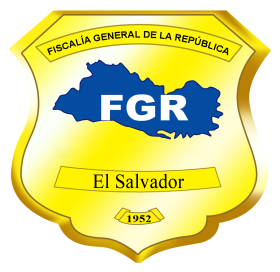 Fiscalía General de la RepúblicaUnidad de Acceso a la Información PúblicaNOTA ACLARATORIASan Salvador, 31 de enero de 2020Público en General.Presente. Por este medio, se informa que el Contrato de Libre Gestión identificado con el número: 54 no aparece publicado, en virtud que no se efectuó ningún contrato registrado bajo dicho correlativo. Lo anterior de acuerdo a lo remitido por la Dirección de Adquisiciones y Contrataciones Institucional.  Y para hacerlo del conocimiento general se extiende la presente, que abarca el periodo de noviembre a diciembre del 2019 y el mes de enero de 2020. 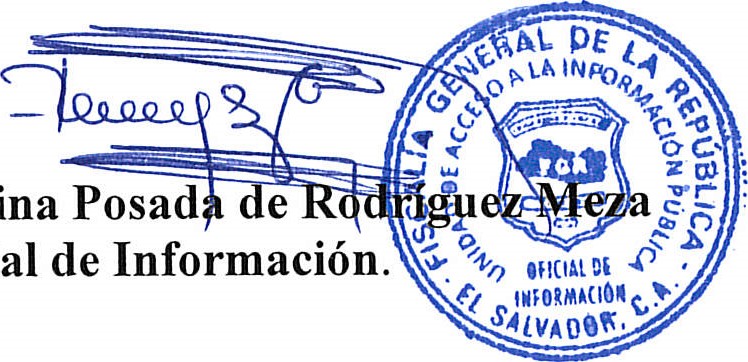 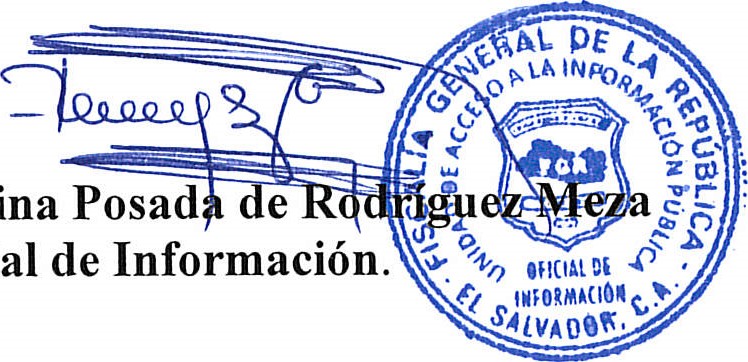 